N  o  r  d  i  s  k  a    R  o  t  a  r  i  a  n  e  r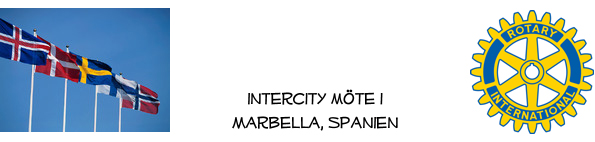 Rapport från möte nr 180 den 2 nov 2018Mötet öppnades och Presidenten hälsade de totalt 40 deltagarna välkomna .Ingvar Linden anförde kampsången, även denna gång med bravur.Torsk stod på menyn, mycket väl tillagad och god.Vinlotteriet genomfördes på sedvanligt sätt , en vinnare kunde gå hem med 2 flaskor från samma lotteri andra mötet i rad .Talare för dagen var Lars-Göran Hansson, som vidareutvecklade den personliga delen i EGO föredraget till en mycket intressant inblick i radiokommunikationsutvecklingen, kopplingen till militära strategier , Ericssons olika strategiepoker, men också hur Lars-Göran drev globala logistikprojekt.Föredraget var mycket intressant och gav auditoriet en god inblick i en snabbutvecklande bransch på ett pedagogiskt sätt.Klubben hade beslutat att ge Project Begonia i La Linea ett bidrag för deras behjärtansvärda insats för de allra sämst ställda i La Linea. Past President Birte Knutsson överlämnade € 500 till representant för Rotary Club Marbella-Guadalmina för vidare befordran till projektetPeter Modeen drog kloka och humoristiska bevingade ord av kända personer från när och fjärran.På nästa möte är vår egen Folke Klint talare om det för oss äldre mycket intressanta ämnet Sociala Medier under rubriken ”Facebook - trams eller bra för demografin”. Det blir intressant.Vi vet redan nu att mötet den 30/11, sista för för året, också blir innehållsrikt . Föredragshållare är Calle Stålberg, som många i klubben känner. Calle är ordförande i Brisas golfklubb , har varit styrelseordförande i Swedbank mm. Rubriken är inte satt ännu, men att han har mycket att berätta om, kan vi vara säkra på——så trots att det då lackar mot Jul, hoppas vi på stort deltagande!Bilder från mötet är upplagda på vår hemsida www.nordiskarotarianer.euNärvarande Rotarianer:Hans-Gunnar Andersson, Bobby Berger, Lars Biörck, Britt-Marie Boudrie, Rolf Eppelin,  Lars Fröstad, Peter Gavrell, Bo Griwell, Gösta Gustavsson, Lars-Göran Hansson, Claes Henriksson, Hans Karlström, Birte Knutsson, Ingvar Lindén, Peter Modeen, Kjell-Göran Nilsson, Otto Oest, Lars Osterman, Bo Rahm, Matti Raikkala, Leif Svensson, Johan Vystavel, Nils-Erik Öquist
Sänd gärna veckobrevet till Din hemmaklubb för närvaroregistrering!Bästa Rotary-hälsningarGustaf CelsingPresident